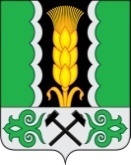 Российская ФедерацияРеспублика ХакасияАлтайский районАдминистрация муниципального образованияОчурский сельсоветПОСТАНОВЛЕНИЕ15 апреля 2024 г..                                                                                                       № 23с. ОчурыО внесении изменений в постановление № 06 от 18 марта 2015 г. «Об утверждении Порядка предотвращения и урегулирования конфликта интересов для лиц, замещающих муниципальные должности в муниципальном образовании Очурский сельсовет и Порядка образования и работы комиссии по рассмотрению вопросов урегулирования конфликта интересов в отношении лиц, замещающих муниципальные должности в муниципальном образовании Очурский сельсовет»В соответствии с Федеральным законом от 25 декабря 2008 года №273-ФЗ «О противодействии коррупции», в целях исполнения действующего законодательства, руководствуясь статьями 41, 47 Устава муниципального образования Очурский сельсовет, администрация муниципального образования Очурский сельсоветПОСТАНОВЛЯЕТ:1. Внести в постановление № 06 от 18 марта 2015 г. «Об утверждении Порядка предотвращения и урегулирования конфликта интересов для лиц, замещающих муниципальные должности в муниципальном образовании Очурский сельсовет и Порядка образования и работы комиссии по рассмотрению вопросов урегулирования конфликта интересов в отношении лиц, замещающих муниципальные должности в муниципальном образовании Очурский сельсовет» следующие изменения:- пункт 2 части 2  приложения 1 изложить в следующей редакции:«Лицо, замещающее должность, замещение которой предусматривает обязанность принимать меры по предотвращению и урегулированию конфликта интересов, обязано уведомить в порядке, определенном представителем нанимателя (работодателем) в соответствии с нормативными правовыми актами Российской Федерации, о возникшем конфликте интересов или о возможности его возникновения, не позднее трех рабочих дней со дня, когда ему стало известно о возникновении не зависящих от него обстоятельств, препятствующих соблюдению ограничений и запретов, требований о предотвращении или об урегулировании конфликта интересов и исполнению обязанностей, установленных в целях противодействия коррупции, обязано подать в соответствующую комиссию по соблюдению требований к служебному поведению государственных или муниципальных служащих и урегулированию конфликта интересов уведомление об этом в формате документа на бумажном носителе или в формате электронного документа с приложением документов, иных материалов и (или) информации (при наличии), подтверждающих факт наступления не зависящих от него обстоятельств.»- в пункт 3.1 части 3 приложения 2 добавить подпункт д:д) направление государственным служащим уведомления о возникновении не зависящих от него обстоятельств, препятствующих соблюдению требований к служебному поведению и (или) требований об урегулировании конфликта интересов.2. Контроль за выполнением настоящего постановления оставляю за собой.Глава муниципального образованияОчурский сельсовет                                                                                     А.Л.Тальянский